Some people DO NOT have to wear a maskhttps://www.gov.je/Health/Coronavirus/PublicHealthGuidance/Pages/WearingClothMasks.aspx.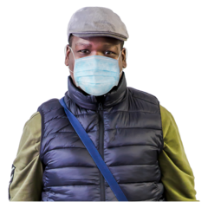 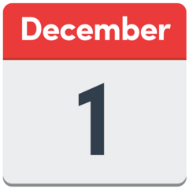 From Tuesday December 1st you have to wear a mask or a face shield in places that are inside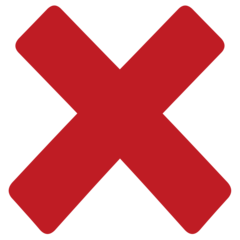 Some people do not have to wear a mask if they have a special reasonThis is called being exempt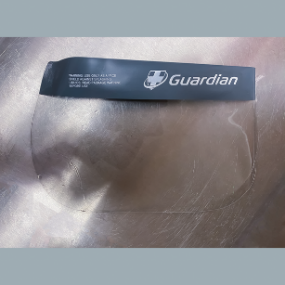 If you are not able to wear a maskyou might be able to wear a clear face shield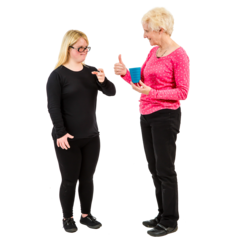 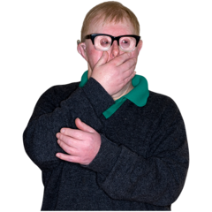 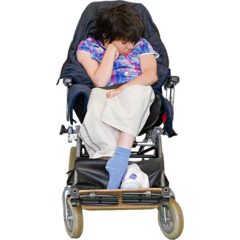 You do not have to wear a mask if:You cannot put on, wear or take off a mask because of an illness, condition or disabilityPutting on, wearing or taking off your mask will make you very upset and anxiousYou need to speak to, or support someone who is lip reading and needs clear sound for communication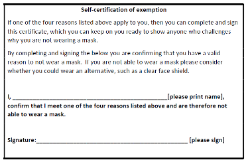 If you cannot wear a mask because of these reasons, then you need to fill out an exemption certificate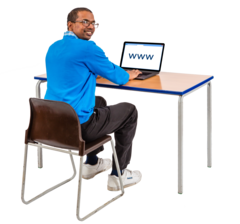 You can get an exemption certificate form onlinewww.gov.je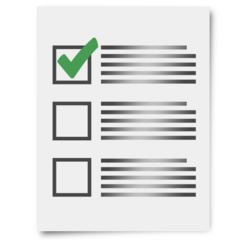 You will need to tick a box to say why you cannot wear a maskYou do not need to give your nameYou can download and print the certificate and card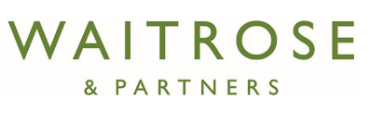 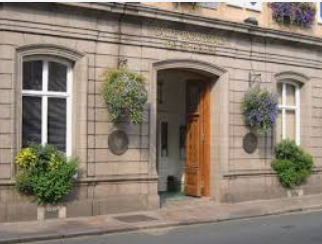 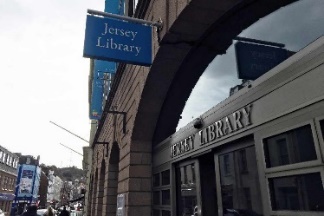 You can also collect a certificate from:Your parish hallLibraries (town and Les Quennevais)Citizen’s Advice Jersey M&S, Waitrose and Co-op Beresford Street KitchenAutism Jersey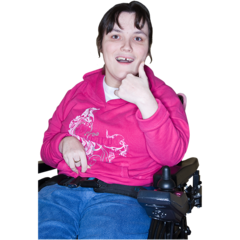 You do not need to give any personal information when you collect the certificate or card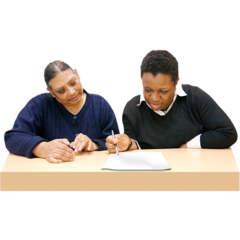 You can ask a family member or your carer to help you fill out the certificate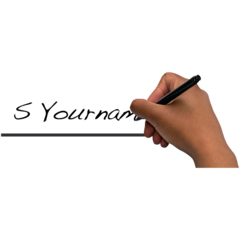 You need to sign your certificate or a family member or carer can sign it for you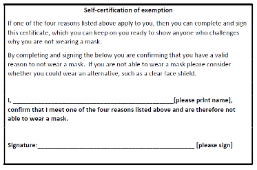 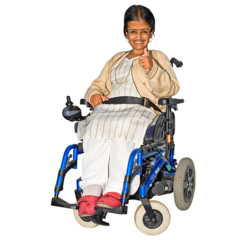 You can keep this certificate on you ready to show anyone who might ask why you are not wearing a mask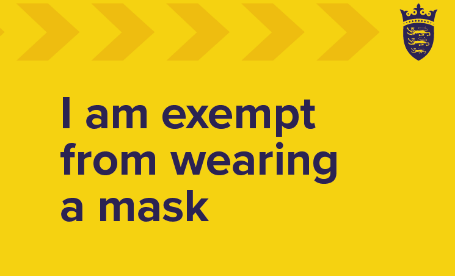 You can have an exemption card to keep in your wallet or purse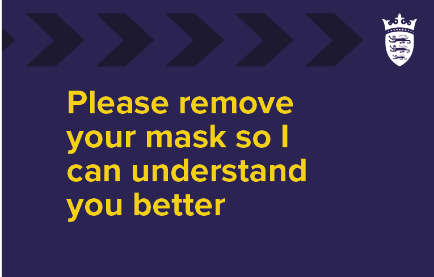 It tells people you do not need to wear a maskand if you need them to take their mask off to talk to you 